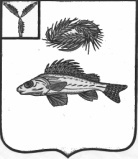 АДМИНИСТРАЦИЯ 
ЕРШОВСКОГО МУНИЦИПАЛЬНОГО РАЙОНА САРАТОВСКОЙ ОБЛАСТИ                                        РАСПОРЯЖЕНИЕот_29.05.2019г._  №__387-р____                             г.ЕршовОб утверждении значения общих параметров,используемых  для расчета нормативной стоимостиобразовательной услуги        В соответствии с Федеральным законом от 29 декабря 2012 года № 273-ФЗ «Об образовании в Российской Федерации», Концепцией персонифицированного финансирования дополнительного образования детей Саратовской области, утвержденной постановлением Правительства Саратовской области от 30.04.2019г. №310-П «О персонифицированном дополнительном образовании детей на территории Саратовской области», руководствуясь Уставом Ершовского муниципального района Саратовской области, администрация Ершовского муниципального района, на основании  раздела VII Правил персонифицированного финансирования дополнительного образования детей в Саратовской области и в целях внедрения персонифицированного дополнительного образования детей на территории Ершовского муниципального района:Утвердить значения общих параметров, используемых для расчета нормативной стоимости образовательной услуги, в соответствии с приложением 1.Установить, что параметры, представленные в приложении, используются оператором персонифицированного финансирования при определении нормативной стоимости образовательной услуги для каждой части образовательной программы, реализация которой осуществляется на территории  Ершовского  муниципального района. Глава Ершовского муниципального района                               С.А. ЗубрицкаяПриложение 1 к  распоряжению  администрации ЕМР    от_29.05.2019г.__№__387-р_____ Общие параметры, используемые для расчета нормативной стоимости образовательной услуги.№Наименование параметра в соответствии с разделом VII Правил персонифицированного финансирования дополнительного образования детей в Саратовской областиБуквенное обозначение параметра в формуле определения нормативной стоимости образовательной услугиРазмерность параметраЗначение параметраЗначение параметра№Наименование параметра в соответствии с разделом VII Правил персонифицированного финансирования дополнительного образования детей в Саратовской областиБуквенное обозначение параметра в формуле определения нормативной стоимости образовательной услугиРазмерность параметрагородская местностьсельская местность1Базовая потребность в приобретении услуг, необходимых для обеспечения организации реализации дополнительных общеобразовательных программ (в том числе, услуги по содержанию объектов недвижимого и особо ценного движимого имущества, включая проведение текущего ремонта и мероприятий по обеспечению санитарно-эпидемиологических требований, противопожарной безопасности, охранной сигнализации,  коммунальные услуги, услуги связи)рублей/(кабинет*неделя)1620,01620,02Средние расходы на обеспечение повышения квалификации одного педагогического работника (включая оплату услуг повышения квалификации, проезд и организацию проживания педагогических работников)рублей25000,025000,03Средние расходы на обеспечение допуска к работе одного педагогического работника (включая приобретение услуг медицинского осмотра, курсы по охране труда, иное обучение)рублей2500,02500,04Средняя прогнозируемая заработная плата педагогов организаций дополнительного образования в муниципальном районе (городском округе) на период, определяемый учебным годом, на который устанавливается нормативная стоимость образовательной услугирублей/месяц25746,025746,05Коэффициент привлечения дополнительных педагогических работников (педагоги-психологи, методисты, социальные педагоги и пр.) для сопровождения реализации части образовательной программыед.1,11,16Коэффициент, учитывающий потребность в привлечении работников, которые не принимают непосредственного участия в реализации образовательной программы (административно-управленческий, административно-хозяйственный, учебно-вспомогательный и иной персонал)ед.0,230,237Коэффициент отчислений по страховым взносам в государственные внебюджетные фондыед.1,3021,3028Коэффициент, учитывающий сохранение заработной платы и для работников, пребывающих в срочном отпуске, а также проходящих очередное повышение квалификацииед.1,151,159Расчетное время полезного использования одного помещения в неделю при реализации образовательных программчасов/неделя383810Коэффициент, учитывающий сложившуюся в системе дополнительного образования практику трудоустройства более чем на одну ставкуставок на физлицо1111Базовая стоимость восполнения комплекта средств обучения (включая основные средства и материальные запасы), используемых для реализации образовательной программы определенная в расчете на одну неделю использования в группах для программ различной направленности, определяемая в зависимости от направленности (вида деятельности)  образовательной программы, в том числе:рублей/(комплект*неделя)--11для программ технической направленности (вид деятельности - робототехника)рублей/(комплект*неделя)3356,03356,011для программ технической направленности  техническая (иные виды деятельности)рублей/(комплект*неделя)2708,02708,011для программ естественнонаучной направленностирублей/(комплект*неделя)2250,02250,011для программ физкультурно-спортивной направленностирублей/(комплект*неделя)2000,02000,011для программ художественной направленностирублей/(комплект*неделя)1893,01893,011для программ туристско-краеведческой направленностирублей/(комплект*неделя)2292,02292,011для программ социально-педагогической направленностирублей/(комплект*неделя)1786,01786,0